Publicado en Shanghai, China el 08/04/2024 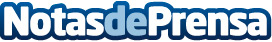 Angelalign anuncia un sólido progreso en 2023El 19 de marzo de 2024, Angelalign Technology Inc. ("Angelalign" o la "Empresa") anunció un sólido progreso en 2023, con resultados anuales que reflejan un crecimiento tanto en sus negocios nacionales como internacionales. A pesar de las difíciles condiciones en las que se encuentra el mercado mundial, Angelalign reforzó su liderazgo de mercado en China e hizo progresos significativos en los mercados internacionalesDatos de contacto:Lexie HuangANGELALIGN TECHNOLOGY INC.00 86 2156561919Nota de prensa publicada en: https://www.notasdeprensa.es/angelalign-anuncia-un-solido-progreso-en-2023_1 Categorias: Internacional Finanzas Odontología Servicios médicos http://www.notasdeprensa.es